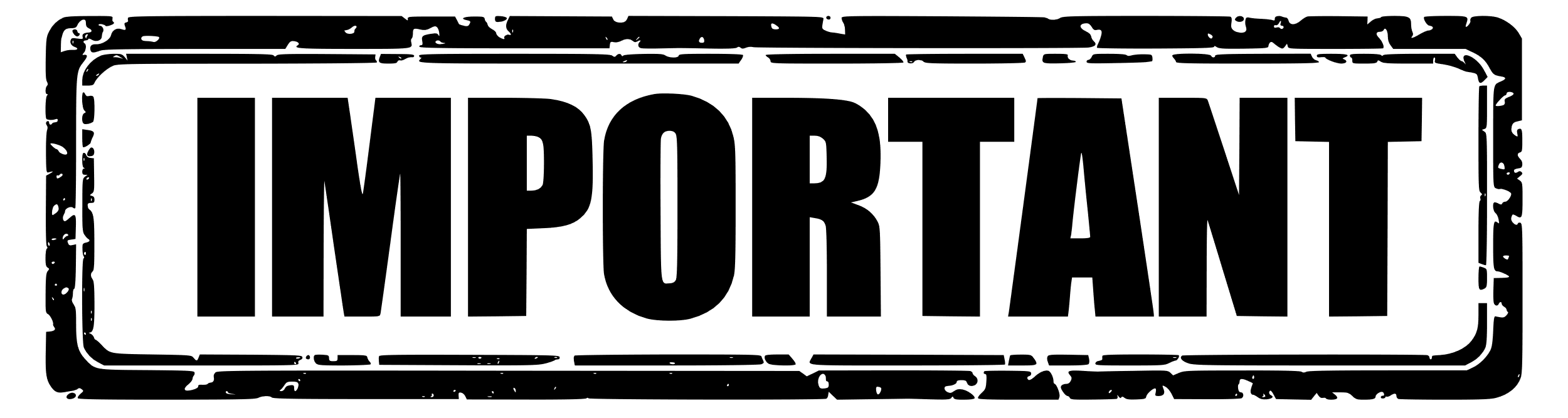 Potter County Hazard Mitigation Plan Update 2024Public NoticeNotice is given that a public meeting to review the risk assessment section of the draft 2024 Potter County Hazard Mitigation Plan will be conducted on Tuesday, September 26, 2023 at 6:30 pm at the Gunzburger Building, 1 North Main Street, Coudersport, PA                 (Enter through Door C)Public participation in the hazard mitigation plan update process is very important! This meeting will review the risk assessment section of the 2024 Potter County Hazard Mitigation Plan Update. Please send any comments on the current plan or recommendations for the new plan to:Potter County Department of Emergency Services                                20 Mockingbird Lane                                                                 Coudersport, PA 16915Email: pcema@pottercountypa.netPhone: 814-274-8900 Ext#555